Рекомендации по осуществлению годовой сверки по налоговым обязательствам (ЕНП) согласно Справке о принадлежности сумм денежных средств, перечисленных в качестве ЕНП (агрегированные данные) (КНД 1120525) и Справки о наличии положительного, отрицательного или нулевого сальдо ЕНС (КНД 1160082)	На основании данных Справки о принадлежности сумм денежных средств, перечисленных в качестве ЕНП (КНД 1120525) (далее – Справка) осуществляется сверка перечислений, произведенных в качестве единого налогового платежа (ЕНП) (операций по поступлению ЕНП), операций по распределению ЕНП во исполнение налоговых обязательств (отражаемых в бюджетном учете (бухгалтерском учете учреждений) согласно Справкам по ЕНП (КНД 1120525).	Справка (агрегированные данные) - это новый сокращенный вид Справки: в ней указываются не все операции списания и распределения сумм с ЕНП по обязательствам, а только итоговая (агрегированная) сумма в пределах одного дня. Справка оптимизирована по объему, при этом её форма и состав остались прежними.В целях получения Справки о принадлежности сумм денежных средств, перечисленных в качестве ЕНП (агрегированные данные) (КНД 1120525), следует направить по телекоммуникационным каналам связи (ТКС) Запрос на предоставление информационных услуг в рамках информационного обслуживания и информирования налогоплательщиков (КНД 1166101) в котором:а) выбрать код запроса 9 (Справка о принадлежности (агрегированные данные));б) формат представления ответа выбрать XML или RTF;в) указать период с 01.01.2023 по дату формирования Запроса по ТКС.Запросить справку можно через различные сервисы, разработчиков учетных систем. Например, для запроса справки в 1С нужно перейти в раздел Сверки формы 1С-Отчетность и нажать кнопку Запросить сверку. В открывшемся списке необходимо выбрать справку о принадлежности сумм (агрегированные данные). После получения справки в столбце «Состояние» статус запроса примет значение «Готово».Через кнопку «Печать» перейти в режим просмотра документа и сохранить справку в формат Excel. 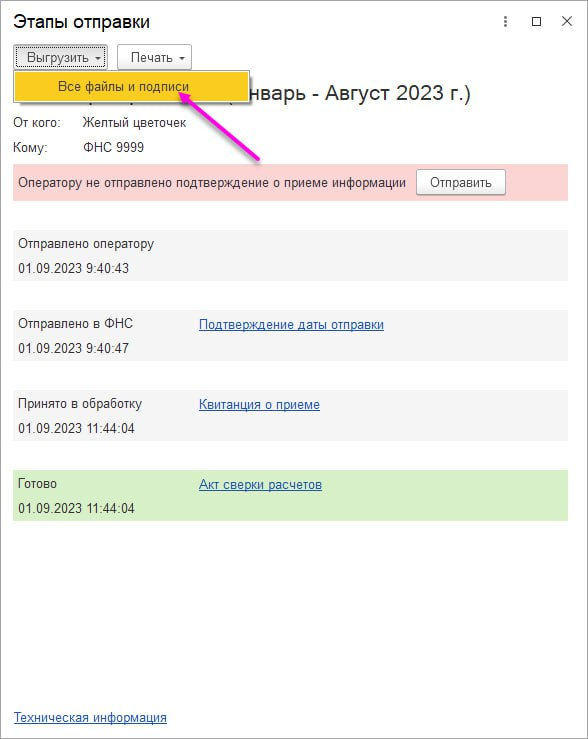 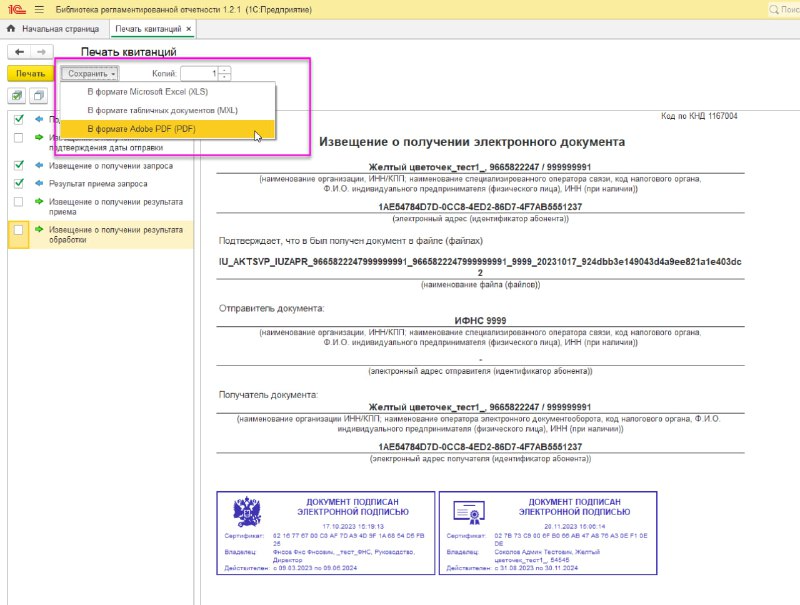 Примеры выгрузки справки в формате Excel в учетной системе СБИС:Файл с расширением «.xml»Нажмите правой кнопки мыши на файл справки с расширением «.xml»;Выберите режим «Открыть с помощь»;Укажите приложение Excel;После открытия диалогового окна «Открытие XML» применяется режим «XML-таблица». В полученном файле данные справки отображаются в соответствующих графах. Таблица соответствияФайл с расширением «.rtf»Откройте файл с расширением «.rtf» в Word.Выделите таблицу, нажмите правой кнопкой мыши по таблице и применить режим «Копировать». 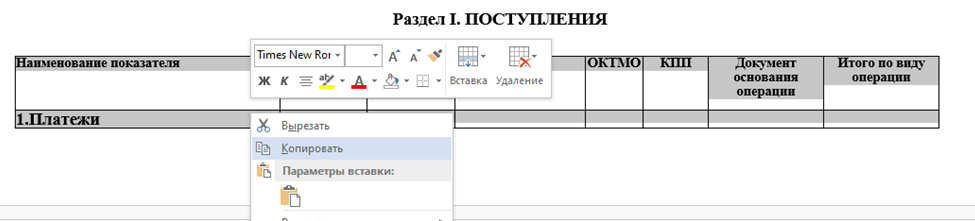 Создайте файл в Excel и вставьте скопированную таблицу. 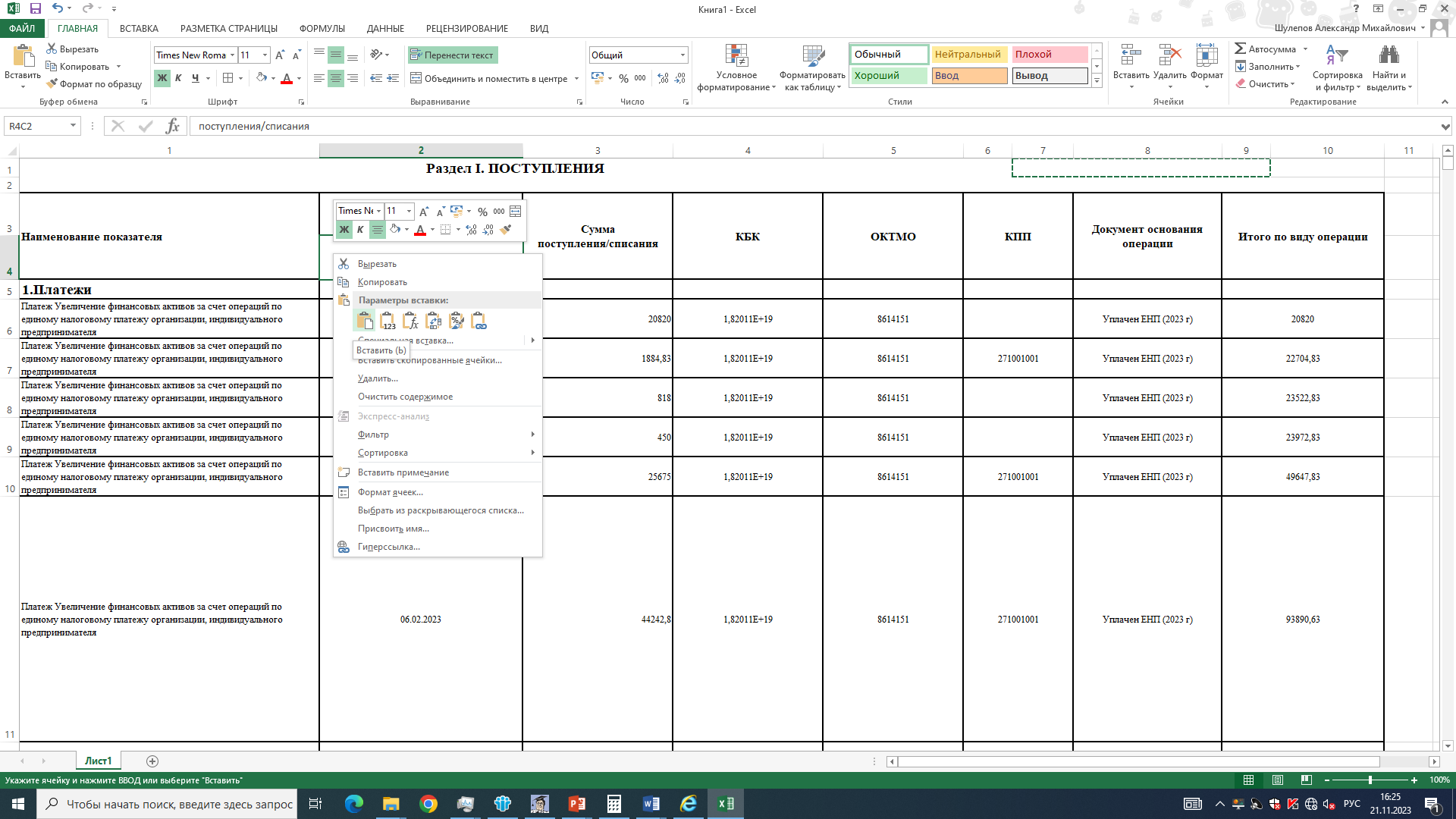 Справка содержит сводные показатели («остаток ЕНП на дату», «Поступления» и «Списания»), а также их детализацию в разрезе двух разделов: «Поступления» и «Списания».В разделе I «Поступления» отражаются: платежи в качестве ЕНП (включая суммы, поступившие от иных лиц) и переплата, образованная по налоговым обязательствам с учетом их признания по сроку представления деклараций (расчетов) (указанный способ признания налоговых обязательств в системе налоговых органов (в учете на ЕНС) не совпадает с методом начисления, применяемого в бухгалтерском учете, что формирует допустимые отклонения по суммам расчетов между данными в системе налоговых органов (данными ЕНС) и бухгалтерского учета).Операции раздела I «Поступления» увеличивают остаток ЕНП.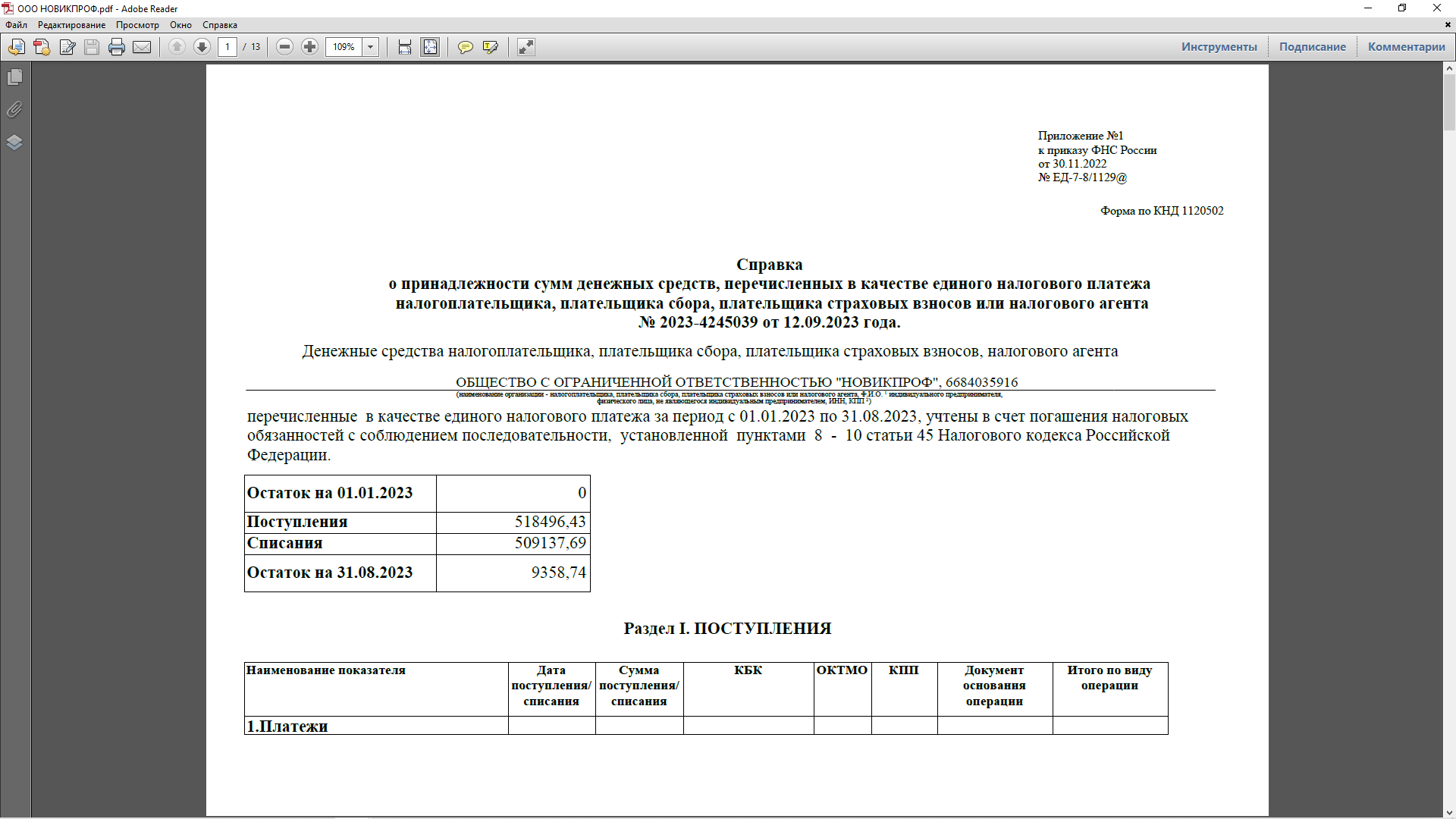 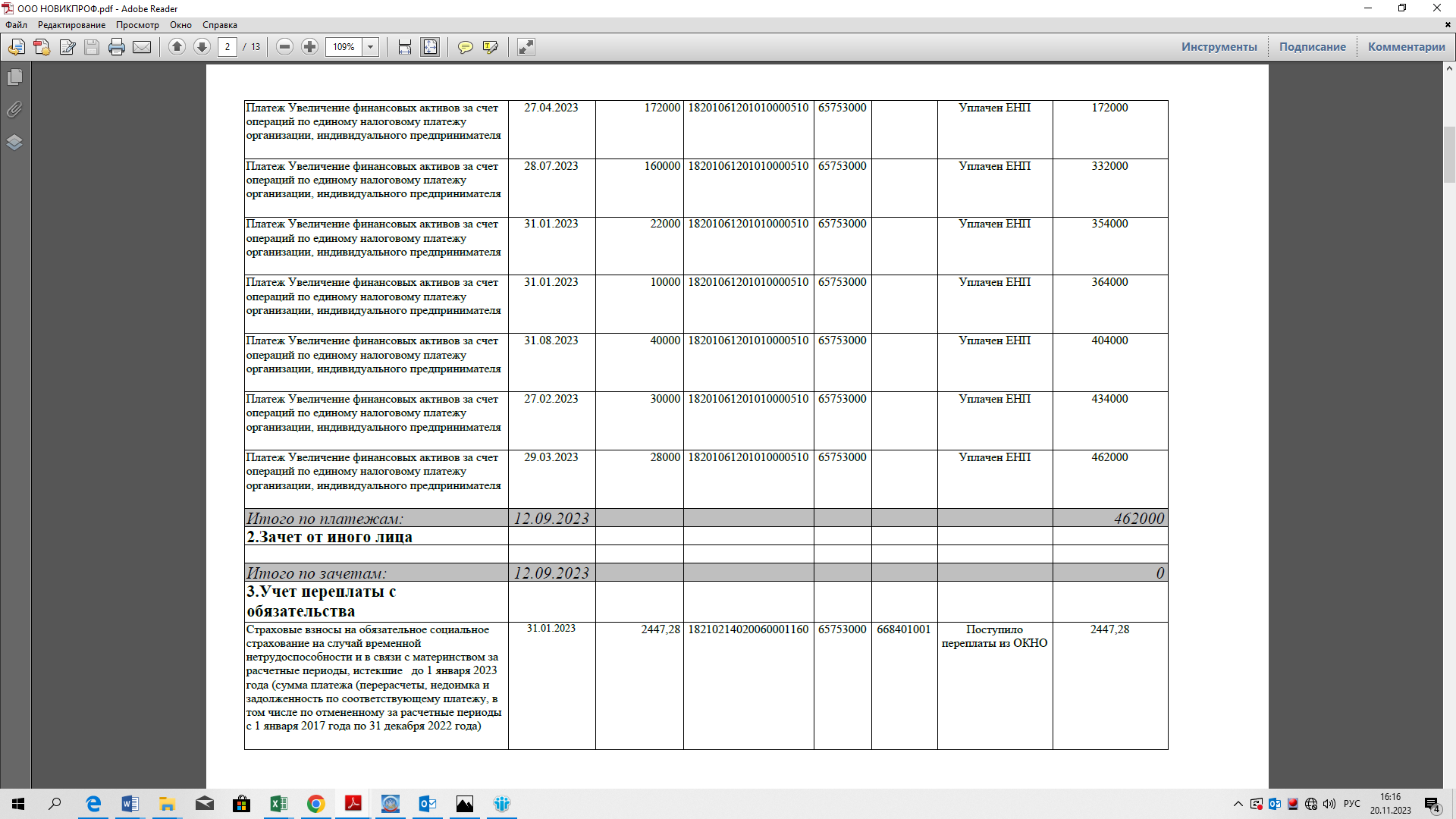 В соответствии со ст. 10 Федерального закона от 31.07.2023 № 389-ФЗ временно приостановлена возможность зачета положительного сальдо ЕНС в счет исполнения обязанностей другого лица по уплате налогов, сборов, страховых взносов, пеней, штрафов и (или) процентов.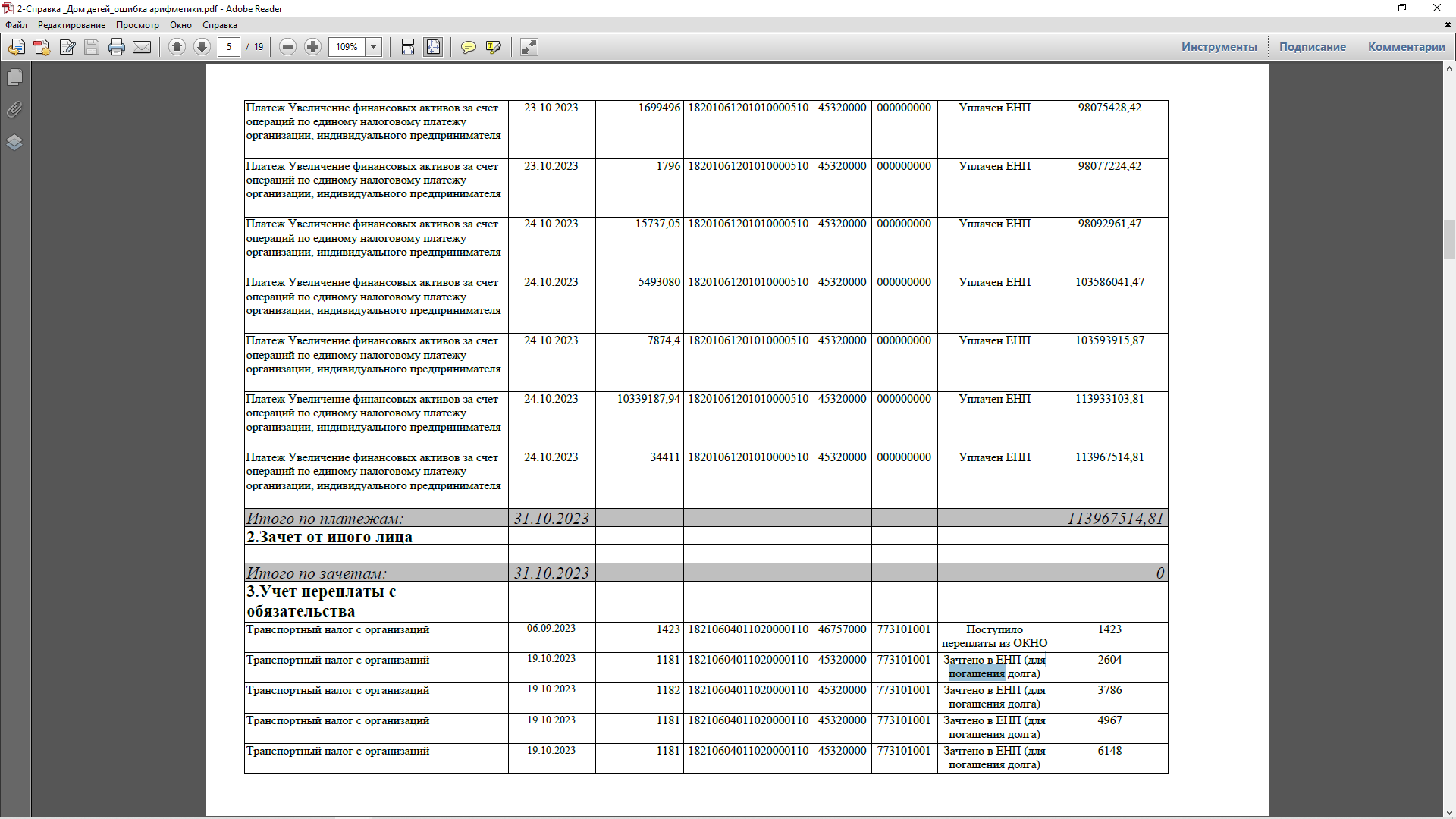 Информация о распределении ЕНП в счет уплаты обязательств отражается в разделе II «Списания». Также, в разделе учтены суммы возврата на расчетный счет плательщика и зачета на иное лицо.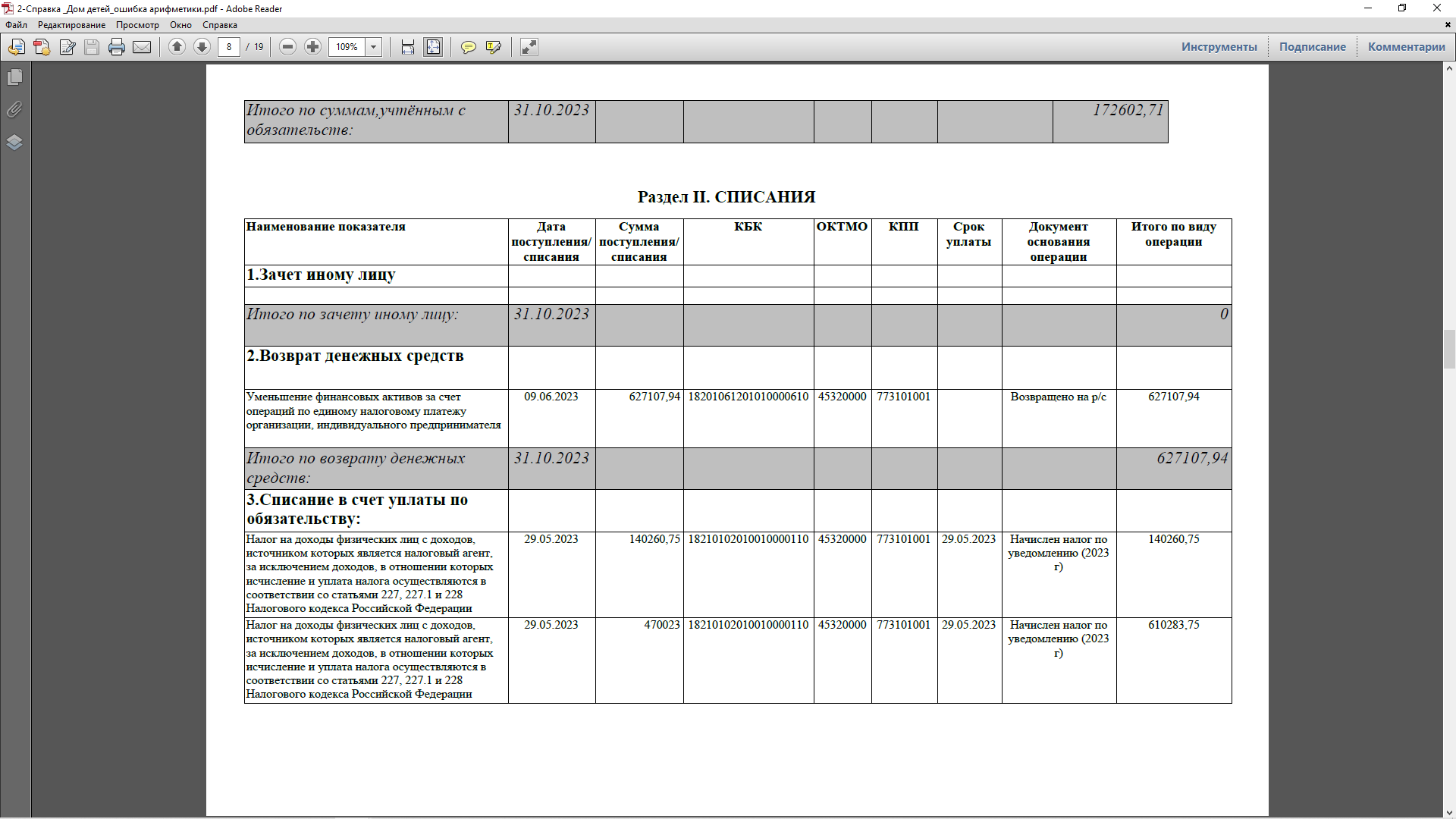 Глоссарий (словарь) Справки о принадлежности сумм денежных средств, перечисленных в качестве ЕНП (агрегированные данные) (КНД 1120525)Получение Справки о наличии положительного, отрицательного или нулевого сальдо ЕНС (КНД 1160082)Для получения Справки о наличии положительного, отрицательного или нулевого сальдо ЕНС (КНД 1160082) следует направить по телекоммуникационным каналам связи (ТКС) Запрос на предоставление информационных услуг в рамках информационного обслуживания и информирования налогоплательщиков (КНД 1166101) в котором:а) выбрать код запроса 7 (Справка о сальдо);б) формат представления ответа выбрать PDF;в) дата формирования запроса Справки о сальдо должна совпадать с датой запроса Справки о принадлежности.ВНИМАНИЕ!!! Получение Справок (агрегированные данные) осуществляется только по телекоммуникационным каналам связи (ТКС).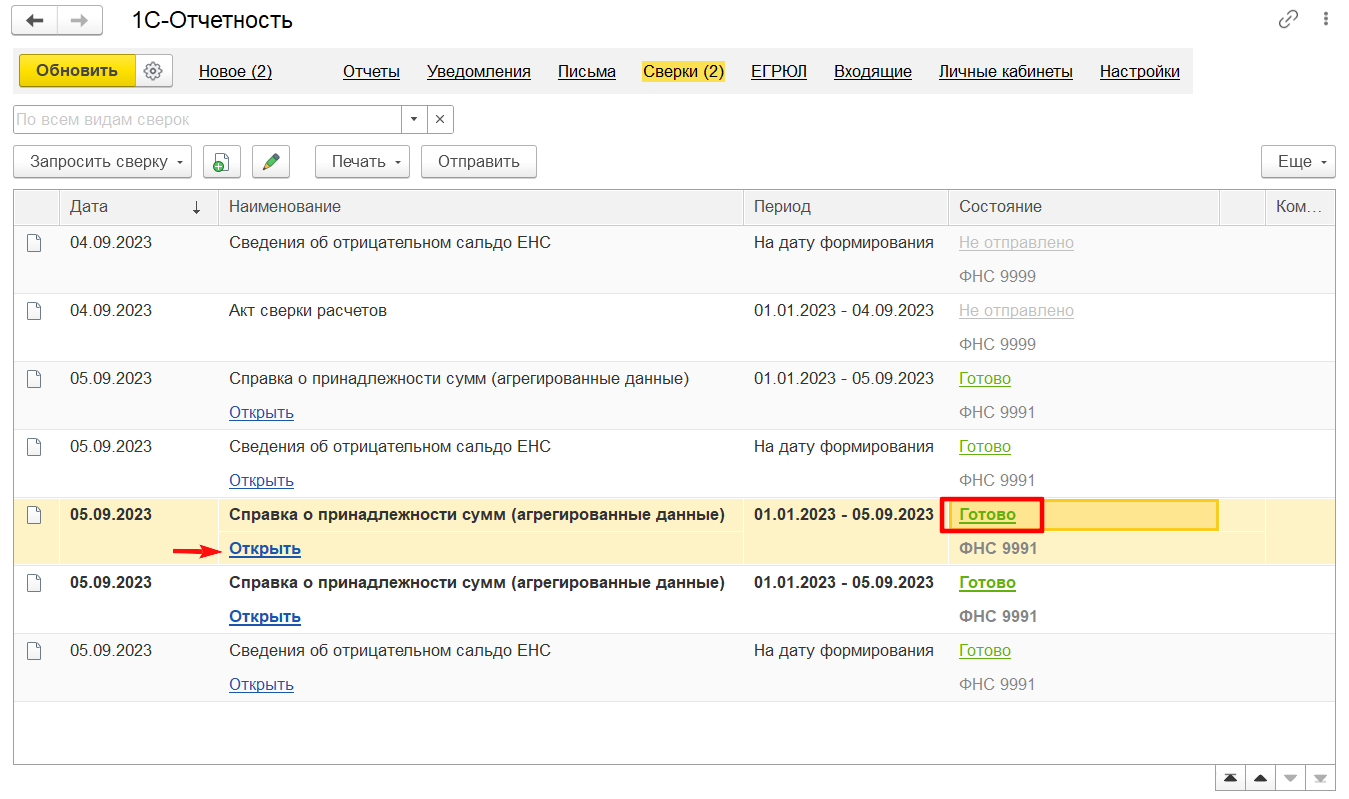 Нажав на клавишу «Готово», нужно открыть форму «Этапы отправки».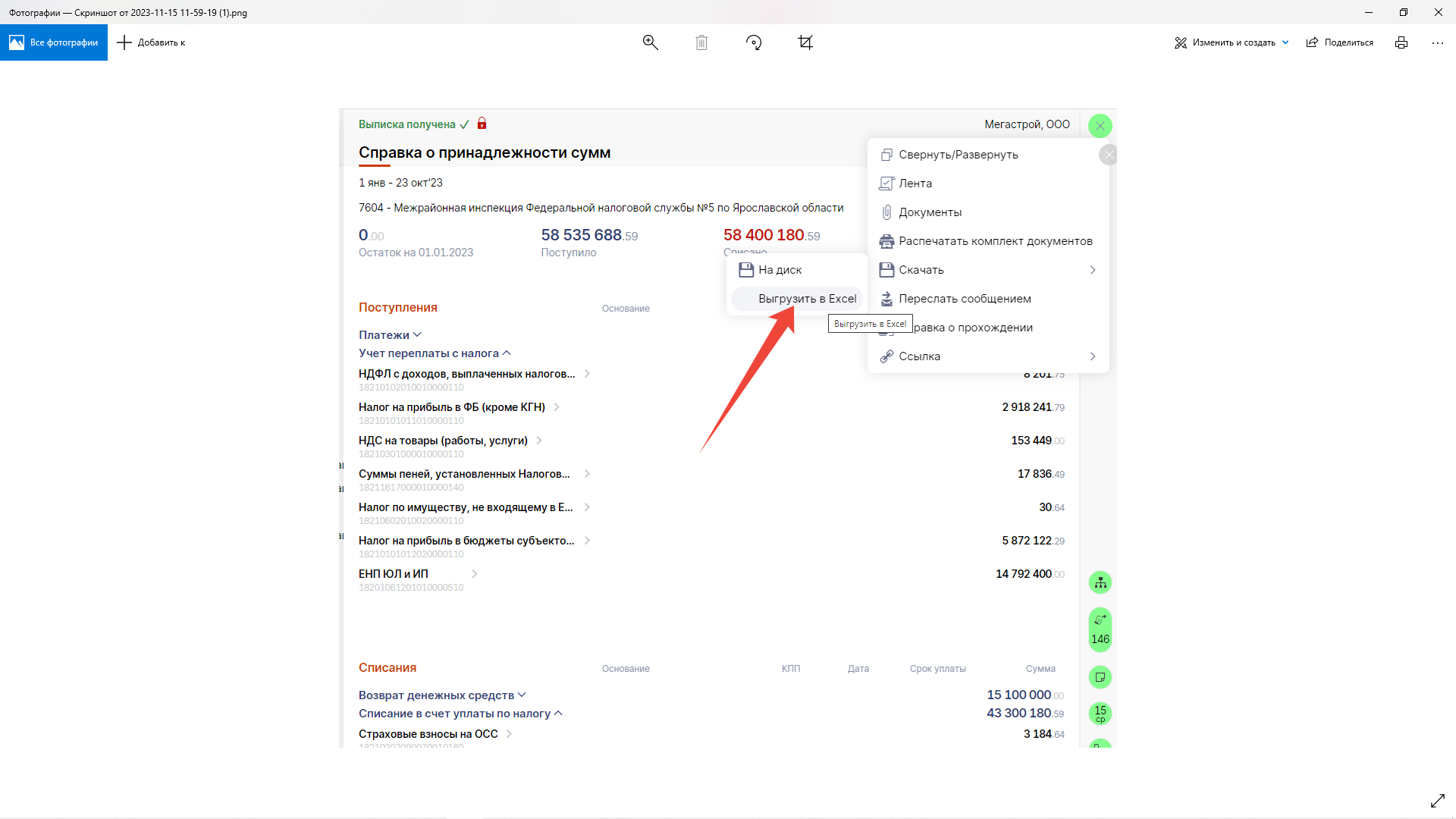 Открыть справку и нажать на клавишу «Скачать», далее применить режим «Выгрузить в Excel».Как перевести Справку в формат Excel самостоятельно.Название графыДанные справкиСводные показателиСводные показателиОстНачПериодОстаток средств на начало запрашиваемого периодаПоступПериодПоступления на ЕНС за запрашиваемый периодСписанПериодСписания с ЕНС за запрашиваемый периодДатаКонПериодОстаток средств на конец запрашиваемого периодаРаздела I Поступление 1. ПлатежиРаздела I Поступление 1. ПлатежиНаимПоказНаименование показателяДатаПоступлДата поступленияСумПоступлСумма поступления ДокОсновДокумент основания операцииИтогВидОперацИтого по виду операцииРаздела I Поступление 3. Учет переплаты с обязательстваРаздела I Поступление 3. Учет переплаты с обязательстваНаимПоказ8Наименование показателяДатаПоступл9Дата поступленияСумПоступл10Сумма поступленияДокОснов14Документ основания операции ИтогВидОперац15Итого по виду операцииРаздел II Списания. 3. Списание в счет уплаты по обязательствуРаздел II Списания. 3. Списание в счет уплаты по обязательствуСписаниеИтогИтого по суммам, списанным в счет уплаты по обязательствуИтогОбяз18Итого по обязательствуНаимПоказ19Наименование показателяДатаСписанДата списания СумСписанСумма списания ДокОснов23Документ основания операции ИтогВидОперац24Итого по виду операцииРекомендации по работе со Справкой.ПлатежиНаименование графы справкиПояснениеНаименование показателяНаименование КБК (ЕНП), по которому платеж учтен в системе налоговых органовДата поступленияДата отражения платежа в системе налоговых органовСумма поступленияСумма платежаКБККБК (ЕНП), по которому платеж учтен в системе налоговых органов. Например, если уплаты конкретного налога, в системе налоговых органов такой платеж будет учтен как единый налоговый платеж по КБК 18201061201010000510ОКТМО/КППОКТМО/КПП из платежа (при их указании в платеже);Документ основания операцииВид операции, применяемый в системе налоговых органов. Основные возможные виды операций для платежей: «Уплачен ЕНП», «Уплачен ЕНП (2023)», Уплачен(о) налог (пени/штраф/процент) (2022) – означают уплату, учтённую в 2023 году в системе налоговых органов в качестве ЕНП (могут быть включены платежи, уплаченные в конце декабря 2022 года)Итого по виду операцииПодводится итоговая сумма после каждой операции уплатыЗачет от иного лица Учет переплаты с обязательства Наименование графы справкиПояснениеНаименование показателяНаименование КБК, из которого зачтена переплата на ЕНПДата поступленияДата зачета переплаты на ЕНПСумма поступленияСумма зачета переплаты на ЕНПКБККБК, из которого зачтена переплата на ЕНП ОКТМО/КППОКТМО/КПП из которых зачтена переплата на ЕНПДокумент основания операцииВид операции, применяемый в системе налоговых органов. Основные возможные виды операций для зачета переплаты на ЕНП: - «Поступило переплаты из ОКНО», - «Поступило переплаты из ОКНО (Отмена зачета в счет предстоящей обязанности в ЕНП)», - «Зачтено в ЕНП (для погашения долга))», - «Зачтено в ЕНП из ОКНО», - «Зачтено налога в ЕНП (Отмена зачета в счет предстоящей обязанности из ОКНО)» – означают зачет переплаты, признанной ЕНП, на основании, в том числе:- уточненной декларации (уведомления), расчета к уменьшению; - заявления на возврат (перед возвратом переплата зачитывается на ЕНП, и после погашения долга, подлежит возврату на расчетный счет); - заявления на отмену зачета (плательщик сам отменяет зачет в счет предстоящих платежей);- разрезервирования переплаты для погашения долга по иным налогам. Итого по виду операцииПодводится итоговая сумма после каждой операции зачетаСписание в счет уплаты по обязательствамНаименование графы справкиПояснениеНаименование показателяНаименование КБК, в который зачтена сумма из ЕНПДата списанияДата зачета из ЕНПСумма списанияСумма зачета из ЕНПКБККБК, в который зачтена сумма из ЕНПОКТМО/КППОКТМО/КПП в которые зачтена сумма из ЕНПДокумент основания операцииВид операции, применяемый в системе налоговых органов. Основные возможные виды операций для зачета из ЕНП, в том числе: «Начислен налог по расчету» - погашение налога, начисленного на основании декларации или расчёта;«Начислен налог по уведомлению» – погашение аванса, на основании уведомления об исчисленных сумм;«Доначислен налог по расчету по УД» -погашение налога, начисленного на основании уточненной декларации или расчёта к увеличению;«Зачтено в налог (пени/ штраф/ процент)» или «Зачет переплаты из ЕНП в КНО» - резервирование денежных средств в счет предстоящей обязанности на основании уведомления об исчисленных сумм налога (НДФЛ, страховые взносы) или заявления плательщика.«Стартовая задолженность ОКНО по налогу (пени/ штраф/ процент)» или «Принято отрицательное сальдо (изм.ОКНО)» - погашение задолженности, сложившейся при переходе на ЕНС (на 01.01.2023), или принятой после миграции плательщика.Итого по виду операцииПодводится итоговая сумма после каждой операции зачетаСокращениеПолное названиеКомментарийАИС Налог-3Автоматизированная информационная система «Налог-3»Единая информационная система ФНС России, обеспечивающая автоматизацию деятельности ФНС России по выполняемым функциямАПК Арбитражный процессуальный кодексВБГ Внесудебное банкротство гражданВНОВышестоящий налоговый органВНПВыездная налоговая проверкаЕГРЮЛЕдиный государственный реестр юридических лицЕНПЕдиный налоговый платежЕНСЕдиный налоговый счетЗДЗадолженностьИНКИнвестиционный налоговый кредитКБК Код бюджетной классификацииКНОКарточка налогового обязательстваСовокупность всех операций по обязательствуКНПКамеральная налоговая проверкаКонвертацияКонвертацияПроцесс перехода на Единый налоговый счет в январе 2023 годаКПКонкурсное производствоМСМировое соглашениеНДСНалог на добавленную стоимость НДФЛ Налог на доходы физических лицНМНалоговый мониторингНОНалоговый органНПАНормативно-правовой актОКНООтдельная карточка налогового обязательстваСовокупность всех операций по обязательству по атрибуту ОКТМО/КППОПБОбеспечение процедур банкротстваОТ/РСОтсрочка/РассрочкаПЛПлановаяПрименяется в операциях обеспечение процедур банкротства (ОПБ)р/сРасчетный счетРТРеструктуризация СНУСводное налоговое уведомлениеСторноСторноАннулирование или отмена операцииТЦ